Trendrapport Decibel.fi       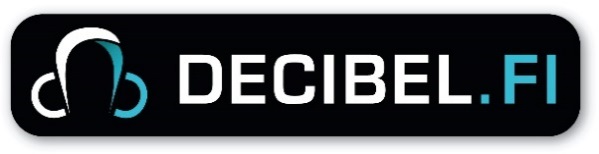 April - Juni 2019Decibels trendrapporter är en kort sammanställning av sådana fenomen eller problemområden som Decibels ungdomsinformatörer märkt att under den senaste månaden/tiden aktualiserats via frågor till rådgivningsdelen Våga fråga/Kysy pois. Dessa rapporter kan delas till alla inom Decibels 11 deltagarkommuner som behöver denna information, exempelvis skolkuratorer, hälsovårdare, socialarbetare och ungdomsledare. De distribueras via de tjänstemän inom ungdomsverksamheten för respektive kommun som sitter i Decibels ledningsgrupp.Tidigare trendrapporter kan läsas på https://www.decibel.fi/om-oss/trendrapporter-over-decibelObs! Vi lanserade vår nya webbsida i september 2018. Eftersom vi har uppdaterat infosidorna har det medfört att vissa av sidorna har fått nya namn eller indelats i nya kategorier, och därför kan statistiken vara missvisande i relation till de tidigare kategorierna. Under denna period har det kommit in 469 frågor till Decibel. Mindre frågor har kommit in under maj månad. Under april - juni hade vi 142 083 sessioner på Decibels sidor och 248 955 sidvisningar. 82 % av dem som besöker Decibel använder sig av mobilen. De informationssidor som besökts mest under perioden är ”Hur vet man att någon är kär nivå 1”, ”Göra slut - varningstecken” och ”Killens underliv”. Vi har nyligen också lanserat Decibel appen, som vi inte har någon statistik för i nuläget.Som tidigare perioder så har största delen av frågorna varit om tjejens och killens underliv, preventivmedel, mens, mensskydd, könssjukdomar och sex. Pubertetsutveckling är något som ställs ofta om, undran om könen/underlivet/brösten skall växa, när det skall hända och om det finns något som de kan göra för att påskynda utvecklingen.Många ungdomar grubblar över den egna psykiska hälsan. Orolig över eget beteende, funderar över vad andra tycker eller hamnat i en ond spiral av negativa tankar om sig själv. I många frågor märker man att frågeställarens självkänsla är bristande och är i behov av stöd och hjälp. När dessa frågor blivit besvarade har det alltid hänvisat till att ungdomen bör prata med någon vuxen, närstående eller ta kontakt till skolhälsovårdare/kurator. Kärlek – Hur skall jag göra för att få kontakt med min crush? Vad känner hen? Vad menar hen? I dessa frågor nämns ofta Snapchat som en kommunikationskanal. Många klandrar sig själva ifall deras crush inte har samma känslor tillbaka. En del funderar vad de känner för sin pojkvän/flickvän. Konflikter i vänskapsrelationer. Rädd för att förlora en nära vän, ofta har det varit fler än två som varit inblandar i dessa konflikter (har kunnat vara en annan vän eller pojkvän/flickvän). Under denna period har även frågor om familjerelationer kommit in - ungdomarna vet inte hur de skall kommunicera med sina föräldrar och känner att de inte blir hörda, förstådda eller sedda.Fler frågor om mopeder och trafikregler har kommit under perioden bland annat om besiktning, böter och mopeddelar.Vad vi upplever borde informeras mera åt ungdomarna utgående från denna period:Sexual hälsa – bl.a. preventivmedel, graviditet, sex, Våga prata om sina känslor och hur man skall gå till väga för att få hjälp då man upplever problem i familjen, med vänner eller den psykiska hälsan.Kom ihåg att varje högstadium, gymnasium och yrkesskola i våra medlemskommuner får beställa ett temapaket kostnadsfritt per år. Ta gärna kontakt för mera information om våra temapaket KIKK och KAMP (decibel@korsholm.fi)Med vänliga hälsningar ungdomsinformatörerna Ida, Julia och Sam, samt sexualrådgivare-hälsovårdare Tessi 